Об утверждении Программы комплексных мероприятий по профилактике экстремизма и терроризма в Зыбинском сельском поселении  в период 2019-2021 года.В целях профилактики экстремизма и терроризма в Зыбинском  сельском поселении, укрепления законности и правопорядка, защиты законных прав, свобод и интересов граждан, в соответствии с Федеральными законами от 6 октября 2003 года N 131-ФЗ "Об общих принципах организации местного самоуправления в Российской Федерации", от 25 июля 2002 года N 114-ФЗ "О противодействии экстремистской деятельности" и от 6 марта 2006 года N 35-ФЗ "О противодействии терроризму", руководствуясь Уставом Зыбинского сельского поселения, совет депутатов  решил:1. Утвердить прилагаемую Программу комплексных мероприятий по профилактике экстремизма и терроризма в Зыбинском  сельском поселении в период с на                           2019-2021 года.                  2. Предложить руководителям предприятий и учреждений, действующих на территории Зыбинского  сельского поселения, принять необходимые меры по реализации соответствующих мероприятий Программы.        3. Настоящее постановление подлежит официальному опубликованию (обнародованию) на официальной странице муниципального образования Зыбинское сельское поселение Белогорского  района на портале Правительства Республики Крым rk.gov.ru в разделе «Белогорский район. Муниципальные образования района. Зыбинское сельское поселение», на сайте администрации Зыбинского сельского поселения в сети Интернет (зыбинское-сп.рф.) и на информационном стенде Зыбинского сельского совета по адресу: ул. Кирова 13, с. Зыбины.     4. Контроль за исполнением данного постановления оставляю за собой.Председатель Зыбинского сельского советаГлава Зыбинского  сельского поселения                                        Т.А.КнижникПРОГРАММАкомплексных мероприятий по профилактике экстремизмаи терроризма в Зыбинском  сельском поселении в период с на 2019-2021 годаРаздел 1. ПАСПОРТ ПРОГРАММЫ КОМПЛЕКСНЫХ МЕРОПРИЯТИЙПО ПРОФИЛАКТИКЕ ЭКСТРЕМИЗМА И ТЕРРОРИЗМА В ЗЫБИНСКОМ СЕЛЬСКОМ ПОСЕЛЕНИИ В ПЕРИОД НА 2019-2021 ГОДАРаздел 2. ХАРАКТЕРИСТИКА ПРОБЛЕМЫ, НА РЕШЕНИЕКОТОРОЙ НАПРАВЛЕНА ПРОГРАММАИзучение причин экстремизма и терроризма является одной из основных проблем при разработке и совершенствовании правовых мер борьбы с этими явлениями. От того, насколько точно будут установлены причины этих особо опасных преступлений, будет зависеть эффективность принимаемых мер по борьбе с ними и их дальнейшее совершенствование. В российской криминологической науке под причинами преступности, в том числе и различных видов экстремизма и терроризма, принято понимать те социальные явления, которые порождают преступность. При достаточно большом выборе оснований криминологической классификации причин и условий преступности в отечественной криминологии выделяются факторы, характеризующие экстремизм и терроризм по содержанию или сферам социальной жизни. К таковым, как правило, относятся правовые, социально-экономические, организационно-управленческие, воспитательные, идеологические, психологические, социально-политические и другие причины и условия или процессы и явления, вызывающие преступность в этих сферах жизни. В основе этого сложнейшего и многоликого явления лежит множество причин: политических, экономических, религиозных, исторических, межгосударственных и т.п. Они редко проявляются в чистом виде, смешиваются, переплетаются, маскируются.В соответствии со статьей 1 Федерального закона от 25 июля 2002 года N 114-ФЗ "О противодействии экстремистской деятельности" экстремистская деятельность (экстремизм) - это:насильственное изменение основ конституционного строя и нарушение целостности Российской Федерации;публичное оправдание терроризма и иная террористическая деятельность;возбуждение социальной, расовой, национальной или религиозной розни;пропаганда исключительности, превосходства либо неполноценности человека по признаку его социальной, расовой, национальной, религиозной или языковой принадлежности или отношения к религии;нарушение прав, свобод и законных интересов человека и гражданина в зависимости от его социальной, расовой, национальной, религиозной или языковой принадлежности или отношения к религии;воспрепятствование осуществлению гражданами их избирательных прав и права на участие в референдуме или нарушение тайны голосования, соединенные с насилием либо угрозой его применения;воспрепятствование законной деятельности государственных органов, органов местного самоуправления, избирательных комиссий, общественных и религиозных объединений или иных организаций, соединенное с насилием либо угрозой его применения;совершение преступлений по мотивам, указанным в пункте "е" части первой статьи 63 Уголовного кодекса Российской Федерации;пропаганда и публичное демонстрирование нацистской атрибутики или символики либо атрибутики или символики, сходных с нацистской атрибутикой или символикой до степени смешения;публичные призывы к осуществлению указанных деяний либо массовое распространение заведомо экстремистских материалов, а равно их изготовление или хранение в целях массового распространения;публичное заведомо ложное обвинение лица, замещающего государственную должность Российской Федерации или государственную должность субъекта Российской Федерации, в совершении им в период исполнения своих должностных обязанностей деяний, указанных в настоящей статье и являющихся преступлением;организация и подготовка указанных деяний, а также подстрекательство к их осуществлению;финансирование указанных деяний либо иное содействие в их организации, подготовке и осуществлении, в том числе путем предоставления учебной, полиграфической и материально-технической базы, телефонной и иных видов связи или оказания информационных услуг.Под экстремизмом (экстремистской деятельностью) в российской правовой доктрине понимается:деятельность физических лиц и различных организаций (религиозных, общественных и т.д.) по планированию, организации, подготовке и совершению действий, направленных на насильственное изменение основ конституционного строя и нарушение целостности России, подрыв безопасности страны, захват или присвоение властных полномочий, создание незаконных вооруженных формирований, осуществление террористической деятельности и т.д.;пропаганда и публичная демонстрация нацистской и сходной с ней атрибутики или символики;публичные призывы к указанной деятельности;финансирование указанной деятельности.Противодействие экстремизму - это не только задача государства, необходимы консолидированные усилия политических партий, общественных организаций, всего гражданского общества, всех граждан страны. Экстремизм многолик и крайне опасен, его проявления - от хулиганских действий до актов вандализма и насилия - опираются, как правило, на системные идеологические воззрения.В соответствии со статьей 6 Федерального закона от 25 июля 2002 года N 114-ФЗ "О противодействии экстремистской деятельности" в целях противодействия экстремистской деятельности федеральные органы государственной власти, органы государственной власти субъектов Российской Федерации, органы местного самоуправления в пределах своей компетенции в приоритетном порядке осуществляют профилактические, в том числе воспитательные, пропагандистские, меры, направленные на предупреждение экстремистской деятельности.Согласно статье 3 Федерального закона от 6 марта 2006 года N 35-ФЗ "О противодействии терроризму" противодействие терроризму - деятельность органов государственной власти и органов местного самоуправления по:предупреждению терроризма, в том числе по выявлению и последующему устранению причин и условий, способствующих совершению террористических актов (профилактика терроризма);выявлению, предупреждению, пресечению, раскрытию и расследованию террористического акта (борьба с терроризмом);минимизации и (или) ликвидации последствий проявлений терроризма.Анализ большинства террористических актов показывает, что в процессе подготовки к реализации своих преступных замыслов террористы в той или иной степени попадали в поле зрения, как правоохранительных органов, так и населения. Понятно, что не замеченными для какого-то числа окружающих людей они не оставались. Однако ввиду сохраняющегося в обществе правового нигилизма, острой и адекватной реакции при этих соприкосновениях не последовало.Необходимо отметить, что в отечественной юридической литературе терроризм рассматривается как крайняя форма проявления экстремизма.Важнейшее место в борьбе с экстремизмом и терроризмом занимает предупреждение его проявлений.Предупредить - значит отвратить что-либо заранее принятыми мерами; опередить, сделать что-либо ранее, чем что-нибудь произошло. Предупреждение терроризма и экстремизма можно рассматривать как минимум в двух аспектах. Во-первых, предупреждение и повышение эффективности борьбы с указанными проявлениями - одна из первостепенных задач любого современного государства. Во-вторых, предупреждение есть комплексная система мер социально-экономического, политического и юридического характера, направленная на предотвращение возникновения террористических и экстремистских организаций (группировок), совершения противоправных акций, целью которых является обеспечение общественной безопасности населения, защита политических, экономических и международных интересов государства.Необходима грамотная превентивная политика по борьбе с экстремизмом и терроризмом. Предупреждение должно заключаться в выявлении, устранении, нейтрализации, локализации и минимизации воздействия тех факторов, которые либо порождают экстремизм и терроризм, либо им благоприятствуют. Профилактика должна осуществляться на допреступных стадиях развития негативных процессов, то есть на этапах, когда формируется мотивация противоправного поведения. Необходимо полностью задействовать не только возможности всех органов государственной власти, участвующих в рамках своей компетенции в предупреждении экстремистской и террористической деятельности, но также и негосударственных структур. Сложившаяся к настоящему времени обстановка требует мобилизации на борьбу с названными проявлениями самых широких слоев населения. Для противодействия экстремизму и терроризму необходима массовая разъяснительная работа среди населения с привлечением специалистов в области теологии, обществоведения, психологии, юриспруденции, средств массовой информации.Перечисленные проблемы явились основанием для разработки Программы комплексных мер профилактики экстремизма и терроризма в Зыбинском  сельском поселении в период на  2019-2021 года.Раздел 3. ОСНОВНЫЕ ЦЕЛИ И ЗАДАЧИ ПРОГРАММЫ,СРОКИ РЕАЛИЗАЦИИ ПРОГРАММЫОсновной целью Программы является профилактика экстремизма и терроризма на территории  Зыбинском сельского поселения.Для достижения поставленной цели предусматривается решение следующих задач:ведение профилактической работы по формированию у населения Зыбинского  сельского поселения, в том числе молодежной среде, толерантного сознания и поведения, обеспечивающих противодействие пропаганде экстремизма;совершенствование системы профилактических мер антитеррористической и антиэкстремистской направленности;реализация государственной политики в области борьбы с терроризмом в Российской Федерации и рекомендаций, направленных на выявление и устранение причин и условий, способствующих осуществлению террористической деятельности;совершенствование антитеррористической защищенности и технической укрепленности муниципальных объектов и мест с массовым пребыванием граждан.Мероприятия, предусмотренные Программой, предполагается осуществить в период на 2019-2021 года.Раздел 5. ОРГАНИЗАЦИЯ УПРАВЛЕНИЯ ПРОГРАММОЙИ КОНТРОЛЬ ЗА ХОДОМ ЕЕ РЕАЛИЗАЦИИАдминистрация  Зыбинского сельского поселения осуществляет организационное руководство по исполнению мероприятий Программы. Непосредственное участие в реализации Программы принимает администрация Зыбинского   сельского поселения.Раздел 6. ОЦЕНКА ЭФФЕКТИВНОСТИ РЕАЛИЗАЦИИ ПРОГРАММЫКомиссия  Зыбинского  сельского поселения ежегодно обобщает и анализирует ход реализации Программы и представляет итоговую информацию в администрацию Зыбинского сельского поселения. Оценка эффективности реализации Программы осуществляется путем сопоставления запланированных и фактически исполненных программных мероприятий.Раздел 7. МЕРОПРИЯТИЯ ПО ПРОФИЛАКТИКЕ ЭКСТРЕМИЗМА И ТЕРРОРИЗМАВ ЗЫБИНСКОМ СЕЛЬСКОМ ПОСЕЛЕНИИ БЕЛОГОРСКОГО РАЙОНА РЕСПУБЛИКИ КРЫМ на 2010-2021 ГОДАРеспублика КрымБелогорский  район ЗЫБИНСКИЙ СЕЛЬСКИЙ СОВЕТ63 сессия  I созываРЕШЕНИЕ 28 августа 2019 г.		          	           с.Зыбины		                    №  405Наименование        
Программы           Программа комплексных мероприятий по профилактике  
экстремизма и терроризма в Зыбинском  сельском поселении         
в период на  2019-2021 года                        Заказчик Программы  Администрация  Зыбинского сельского поселения                      Основные            
разработчики        Администрация
Зыбинского  сельского поселения"                                   Цели Программы      Профилактика экстремизма и терроризма в Зыбинского  сельском поселении                                         Задачи Программы    Ведение профилактической работы по формированию у  
населения Зыбинского  сельского поселения, в том числе молодежной  среде, толерантного сознания и поведения,          
обеспечивающей противодействие пропаганде экстремизма;                                       
совершенствование системы профилактических мер     
антитеррористической и антиэкстремистской  направленности;                                    
реализация государственной политики в области  борьбы с терроризмом в Российской Федерации и рекомендаций, направленных на выявление и устранение причин и условий, способствующих   осуществлению террористической деятельности; совершенствование антитеррористической             
защищенности и технической укрепленности  муниципальных объектов и мест с массовым  пребыванием граждан                                Сроки реализации    
Программы           2019-2021 года                                    Основные            
исполнители         
мероприятий         Администрация  Зыбинского сельского поселения, Ожидаемые конечные  
результаты          
реализации          
Программы           Снижение возможности совершения актов              
экстремистского и террористического характера на   
территории Зыбинского сельского поселения;                        
повышение эффективности органов местного самоуправления в реализации вопроса местного значения по 
участию в профилактике терроризма и экстремизма, а 
также минимизации (или) ликвидации их последствий; 
готовность к действиям при возникновении           
чрезвычайных ситуаций;                             
предупреждение зарождения националистического и    
религиозного экстремизма;                          
повышение антитеррористической защищенности и      
технической укреплённости муниципальных объектов и 
мест с массовым пребыванием граждан                №Мероприятия Срок исполненияОжидаемый результатОтветственные исполнители1. Организационные мероприятия по участию в профилактикеэкстремистских и террористических проявлений в Зыбинского  сельском поселении1. Организационные мероприятия по участию в профилактикеэкстремистских и террористических проявлений в Зыбинского  сельском поселении1. Организационные мероприятия по участию в профилактикеэкстремистских и террористических проявлений в Зыбинского  сельском поселении1. Организационные мероприятия по участию в профилактикеэкстремистских и террористических проявлений в Зыбинского  сельском поселении1. Организационные мероприятия по участию в профилактикеэкстремистских и террористических проявлений в Зыбинского  сельском поселении1.1Подведение итогов работы  комиссии по профилактике терроризма и экстремизма4 квартал 2019 г4 квартал 2020 г4 квартал 2021гПовышение эффективности  по решению вопроса местного значения по участию в профилактике терроризма и экстремизма, а также минимизации и (или) ликвидации их последствийПредседатель комиссии1.2Разработать и утвердить план работы антитеррористической комиссии на 2019 год2 квартал 2019 г.,Снижение социальной напряженностиПредседатель комиссии1.3Заслушивание на комиссии по профилактике терроризма и  экстремизма руководителей предприятий и учрежденийРаз в квартал Оздоровление микроклимата в трудовых коллективахПредседатель комиссии1.4Заслушивание  комиссии по профилактике терроризма и  экстремизма о выполнении собственных планов и мероприятий настоящей программыРаз в кварталПовышение эффективности работы комиссии по профилактике терроризма и  экстремизмаАдминистрация поселения1.5Проведение совместного заседания комиссии по профилактике терроризма и  экстремизма и Совета депутатов поселения2019 г.2020г.2021г.Разработка совместных мер по профилактике терроризма и экстремизмаПредседатель комиссии2. Мероприятия общей профилактики экстремистских и террористических   проявлений в Зыбинского сельском поселении2. Мероприятия общей профилактики экстремистских и террористических   проявлений в Зыбинского сельском поселении2. Мероприятия общей профилактики экстремистских и террористических   проявлений в Зыбинского сельском поселении2. Мероприятия общей профилактики экстремистских и террористических   проявлений в Зыбинского сельском поселении2. Мероприятия общей профилактики экстремистских и террористических   проявлений в Зыбинского сельском поселении2.1Ведение профилактической работы по предотвращению в молодежной среде проявлений расовой, национальной, религиозной ненависти или вражды2019 год2020 год2021 годПрофилактика экстремизмаУчреждения культуры2.2Проведение профилактических мероприятий в местах массового общения молодёжи2019-2020 год2020-2021 годПредупреждение зарождения экстремизмаУчастковый уполномоченный2.3Выявление экстремистских надписей на зданиях и элементах инфраструктуры2019-2021годВыявление и привлечение к ответственности экстремистки настроенных лицСпециалисты администрации3. Мероприятия по повышению антитеррористической защищенности        и технической укрепленности муниципальных объектов и мест с массовым                               пребыванием граждан3. Мероприятия по повышению антитеррористической защищенности        и технической укрепленности муниципальных объектов и мест с массовым                               пребыванием граждан3. Мероприятия по повышению антитеррористической защищенности        и технической укрепленности муниципальных объектов и мест с массовым                               пребыванием граждан3. Мероприятия по повышению антитеррористической защищенности        и технической укрепленности муниципальных объектов и мест с массовым                               пребыванием граждан3. Мероприятия по повышению антитеррористической защищенности        и технической укрепленности муниципальных объектов и мест с массовым                               пребыванием граждан3.1Проведение проверок антитеррористической защищенности и технической укрепленности муниципальных объектов2019-2021ггПовышение антитеррористической защищенности и технической укрепленности муниципальных объектовРуководители учреждений3.2Вовлечение собственников помещений и активистов поселения к проведению обследования состояния улиц, придомовых территорий и мест общего пользования2019-2021ггПовышение антитеррористической защищенности населенных пунктовСобственники помещений, активисты поселения3.3Проведение разъяснительной работы среди населения по профилактике терроризма и  экстремизма2019-2021ггПрофилактика экстремизмаСпециалисты администрации2.4Проведение проверок использования нежилых зданий и помещений. выявление подозрительных предметов2019-2021ггПовышение антитеррористической защищенности населенных пунктовСпециалисты администрации4. Мероприятия по профилактике экстремистских проявлений при проведении                    массовых зрелищных мероприятий4. Мероприятия по профилактике экстремистских проявлений при проведении                    массовых зрелищных мероприятий4. Мероприятия по профилактике экстремистских проявлений при проведении                    массовых зрелищных мероприятий4. Мероприятия по профилактике экстремистских проявлений при проведении                    массовых зрелищных мероприятий4. Мероприятия по профилактике экстремистских проявлений при проведении                    массовых зрелищных мероприятий4.1Обеспечение общественной безопасности при подготовке и проведении выборов и массовых мероприятий2019-2021ггПредупреждение терроризма и экстремизмаУчастковый уполномоченный5. Профилактика нарушений законодательства о гражданстве,              предупреждение и пресечение нелегальной миграции как канала          проникновения членов экстремистских и террористических организаций5. Профилактика нарушений законодательства о гражданстве,              предупреждение и пресечение нелегальной миграции как канала          проникновения членов экстремистских и террористических организаций5. Профилактика нарушений законодательства о гражданстве,              предупреждение и пресечение нелегальной миграции как канала          проникновения членов экстремистских и террористических организаций5. Профилактика нарушений законодательства о гражданстве,              предупреждение и пресечение нелегальной миграции как канала          проникновения членов экстремистских и террористических организаций5. Профилактика нарушений законодательства о гражданстве,              предупреждение и пресечение нелегальной миграции как канала          проникновения членов экстремистских и террористических организаций5.1Направление в правоохранительные органы сведений о жилых помещениях сдаваемых в наем и поднаем. без регистрации в них граждан2019-2021ггПресечение правонарушений в области регистрационных правил и жилищного кодексаАдминистрация поселения5.2Выявление нарушений законодательства о гражданстве при обращении граждан по вопросам регистрации по месту жительства2019-2021ггПресечение правонарушений в области миграции гражданАдминистрация поселения6. Мероприятия по информационно-пропагандистскому сопровождению                     профилактики экстремизма и терроризма6. Мероприятия по информационно-пропагандистскому сопровождению                     профилактики экстремизма и терроризма6. Мероприятия по информационно-пропагандистскому сопровождению                     профилактики экстремизма и терроризма6. Мероприятия по информационно-пропагандистскому сопровождению                     профилактики экстремизма и терроризма6. Мероприятия по информационно-пропагандистскому сопровождению                     профилактики экстремизма и терроризма6.1Размещение на информационных стендах поселения листовок по профилактике экстремизма и терроризмапостоянноПрофилактика экстремизма и терроризмаАдминистрация поселения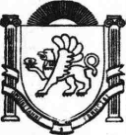 